THomas Bruchez13.09.1998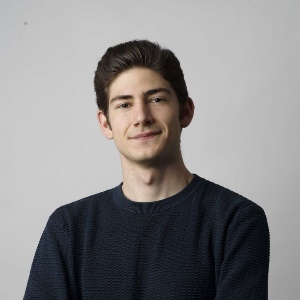 66 Chemin Frank-Thomas, 1223 Cologny078 620 91 95thomasbruchez@bluewin.chActivites professionnellesFormationconnaissances linguistiquesFrançais : Langue maternelleAllemand : Très bonnes connaissancesAnglais : Très bonnes connaissances Italien : BasesENGAGEMENT politiqueDepuis décembre 2018Secrétaire politique, GSSA – Groupe pour une Suisse sans armée2017-2018Collaborateur polyvalent (Service civil), Fondation Aux Cinq Colosses, Anières Depuis 2016Professeur de judo remplaçant, Judo-Club Eaux-Vives2013-2014Classement de lois, Waeber Avocats, GenèveDepuis 2018Bachelor en relations internationales, Université de Genève2018Cours accompagnement de personnes âgées I et II, Centre de formation ZIVI, Lac Noir2018Cours communication et accompagnement, Centre de formation ZIVI, Lac Noir2013-2017Maturité fédérale, option spécifique anglais, CEC Emilie-Gourd; Genève2018-2020Membre du comité directeur, PS genevois2018-2020Présidence d’assemblée, JS Suisse2017-2019Membre du comité, PS Trois-Chêne/Arve-LacDepuis 2017Membre, PS Trois-Chêne/Arve-Lac2017-2020Membre du comité, JS GenèveDepuis 2016Membre, JS Genève